 	 	 	 	REVIEW 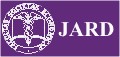 ISSN 1899-5241 Publisher of Poznan University of Life Sciences Journal of Agribusiness and Rural Development Title: …………………………………………………………………………………………………… ………………………………………………………………………………………………………………… Please express your opinion by ticking the appropriate sign of the square x Methods Appropriate 	 	 	 	 	 	 	 	 	□ Improperly described 	 	 	 	 	 	 	 	□ Inappropriate 	 	 	 	 	 	 	 	 	□ Statistical compilation Sufficient  	 	 	 	 	 	 	 	 	□ To accept after considering the reviewer comments   	 	 		 	□ Although necessary not carried out or incorrect at assumption  	 	 	□ Illustrations Appropriate quality and quantity 	 	 	 	 	 	 	□ The quality of illustration No.   inappropriate 	 	 	 	 	□ Needs to be completed 	 	 	 	 	 	 	 	□ Inappropriate  	 	 	 	 	 	 	 	 	□ Interpretation of results Appropriate  	 	 	 	 	 	 	 	 	□ To accept after considering the reviewer comments  	 	 	 		□ Inappropriate  	 	 	 	 	 	 	 	 	□ References Specified correctly  	 	 	 	 	 	 	 	□ Incomplete, important positions omitted 	 	 	 	 	 	□ 	 Improperly chosen 	 	 	 	 	 	 	 	□ Summary  Correct  	 	 	 	 	 	 	 		 	□ Lack of the essence of the work 	 	 	 	 	 	 	□ It requires fundamental changes 	 	 	 	 	 	 	□ Linguistic evaluation of the work  Good 	 	 	 	 	 	 	 	 	 	□ Needs small changes 	 	 	 	 	 	 	 	□ It requires fundamental changes 	 	 	 	 	 	 	□ Please assess the overall significance of the study in the scale form 1 (the lowest rate) to 6 (the highest rate).The general evaluation of the work and suggestions for publishing in JARD Accept after Minor Revision	 	 	 	 	 	 	□ Reconsider after Major Revisions	 	 	 				□ Reject	 	 	 	 	 					□ 	 
Comment  (review without comment will not be considered) …………………………………………………………………………………………………………………………………………………………………………………………………………………………………………………………………………………………………………………………………………………………………………………………………………………………………………………………………………………………………………………………………………………………………………………………… ………………………………………………………………………………………………………………… …………………………………………………………………………………………………………………………………………………………………………………………………………………………………… ………………………………………………………………………………………………………………………………………………………………………………………………………………………………………………………………………………………………………………………………………………………………………………………………………………………………………………………………………… ………………………………………………………………………………………………………………… ………………………………………………………………………………………………………………… …………………………………………………………………………………………………………………………………………………………………………………………………………………………………… ………………………………………………………………………………………………………………………………………………………………………………………………………………………………………………………………………………………………………………………………………………………………………………………………………………………………………………………………………… …………………………………………………………………………………………………………………………………………………………………………………………………………………………………………………………………………………………………………………………………………………………………………………………………………………………………………………………………………………………………………………………………………………………………………………………… …………………………………………………………………………………………………………………………………………………………………………………………………………………………………… ………………………………………………………………………………………………………………………………………………………………………………………………………………………………………………………………………………………………………………………………………………………………………………………………………………………………………………………………………… ………………………………………………………………………………………………………………… Reviewer Name…………………………………………………………………………………………………………...…………… Institution…………………………………………………………………………………………………............................................ …………………………………………………………………………………………………………………………………………. Address…………………………………………………………………………………………………………………………….…..
Telephone……………………e-mail………………………………………………….……………………………………………… Date………………………    Reviewer signature………………………………………………. 123456